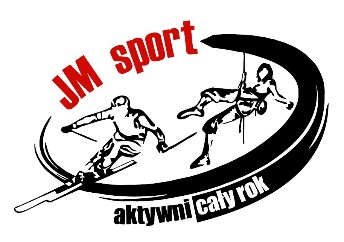 FORMULARZ ZGŁOSZENIOWY NA WYJAZDY NARCIARSKIE W OKRESIE FERIIDRUGI TYDZIEŃ 11-15.01.2021DNI WYJAZDU (proszę zakreślić krzyżykiem)Wszystkie5 dniPNWTŚRCZWPTIMIĘ NAZWISKO DZIECKA PESEL (potrzebny do ubezpieczenia) WIEKPOZIOM ZAAWANSOWANIA WG SKALI (0 - pierwszy kontakt z nartami, 1- potrafi hamować pługiem, wyjeżdża na orczyku samodzielnie, 2 - jeździ pewnie równolegle) KONTAKT : nr telefonu, e mailInformacje dodatkowe o dziecku, mające znaczenie podczas pełnienia nad nim opiekiWYPOŻYCZALNIA ( wpisujemy tak lub nie) Zapoznałem się z regulaminem wyjazdów narciarskich dostępnym na stronie internetowej firmy JM Sport www.jmsport.plData, podpisData, podpisData, podpisData, podpisData, podpisData, podpisWyrażam zgodę na uczestnictwo dziecka w wyjazdach narciarskich JM Sport w podanych terminach Data, podpisData, podpisData, podpisData, podpisData, podpisData, podpisZapoznałem się z klauzulą informacyjną dotyczącą przetwarzania danych, dostępną na stronie internetowej organizatora wyjazdów  http://www.jmsport.pl/dokumenty/klauzula-inf.html oraz zgadzam się na ich przetwarzanie na rzecz realizowania oferty. Data, podpisData, podpisData, podpisData, podpisData, podpisData, podpis